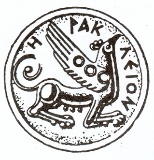 ΔΗΜΟΣ ΗΡΑΚΛΕΙΟΥ ΚΡΗΤΗΣ             ΓΡΑΦΕΙΟ ΤΥΠΟΥ 	Ηράκλειο 19-01-2024Μειώσεις στις χρεώσεις, αλλαγή στις ζώνες των Τελών Κοινοχρήστων Χώρων - Αυτές είναι οι τελικές προτάσεις τηςΔημοτικής Αρχής Ηρακλείου για τα Τέλη του 2024Αλέξης Καλοκαιρινός: «Ακούσαμε με προσοχή, συζητήσαμε χωρίς προκαταλήψεις και προσαρμόσαμε τα δεδομένα στο καλύτερο δυνατό επίπεδο»Με βελτιώσεις που προέκυψαν έπειτα από μια ουσιαστική και ειλικρινή διαδικασία διαβούλευσης όπως είχε δεσμευτεί ο Δήμαρχος Ηρακλείου Αλέξης Καλοκαιρινός, η Δημοτική Αρχή παρουσίασε τις τελικές προτάσεις για τα Δημοτικά Τέλη και τα Τέλη Κοινοχρήστων Χώρων για το 2024.Σύμφωνα με αυτές, ως προς τα Τέλη Κοινοχρήστων Χώρων, μειώνεται ακόμα περισσότερο ο ανώτερος συντελεστής στην Α’ Ζώνη στα 140€ (από τα 150€ που ήταν η αρχική πρόταση και τα 167€ που ίσχυε το 2019, πριν την πανδημία), στην Β’ Ζώνη στα 115€ (από τα 125€ της αρχικής πρότασης), στην Γ’ Ζώνη στα 90€ (από 100€ της αρχικής πρότασης) η οποία και ενοποιείται με την Δ’ Ζώνη, ενώ γίνονται σημειακές αλλαγές σε οδούς διαφόρων ζωνών. Επίσης, παραμένει η απαλλαγή των Τελών Κοινοχρήστων Χώρων για περιοχές που λόγω έργων του Δήμου δεν είναι εφικτή η χρήση των χώρων, οι κατηγορίες μειώσεων ανάλογα την επιφάνεια του επαγγελματικού ακινήτου, η δυνατότητα εφάπαξ πληρωμής με έκπτωση 10% και ο διακανονισμός ποσών άνω των 200€ σε 4 δόσεις.Για τα Δημοτικά Τέλη, παραμένουν οι μειώσεις και οι απαλλαγές και ειδικότερα:Για τρίτεκνες και πολύτεκνες οικογένειες, μείωση Δημοτικών Τελών κατά 50%, με όριο εισοδήματος έως 18.000€ προσαυξημένο κατά 2.000€ για κάθε προστατευόμενο τέκνο. Για τα Άτομα με Αναπηρία μείωση Δημοτικών Τελών κατά 50% για ποσοστό αναπηρίας από 67%-79% και με συνολικό εισόδημα έως 18.000€ εξαιρουμένου του ποσού το οποίο εισπράττουν (επίδομα ή σύνταξη) λόγω της αναπηρίας και πλήρης απαλλαγή για ποσοστό αναπηρίας μεγαλύτερο του 80% και με εισόδημα έως 20.000€ εξαιρουμένου του ποσού το οποίο εισπράττουν (επίδομα ή σύνταξη) λόγω της αναπηρίας.Για τα ακίνητα (οικόπεδα & κτίσματα) που δεν έχουν ηλεκτροδοτηθεί ποτέ και δεν έχουν χρησιμοποιηθεί τουλάχιστον την τελευταία δεκαετία, σύμφωνα με υπεύθυνη δήλωση του ιδιοκτήτη τους, προτείνεται μηδενικός συντελεστής Δημοτικών Τελών.«Μέσα σ’ ένα στενό χρονικό πλαίσιο και έπειτα από μια ειλικρινή διαδικασία διαβούλευσης, παρουσιάζουμε τις τελικές προτάσεις της Δημοτικής Αρχής για τα Τέλη του 2024» αναφέρει σε δήλωσή του ο Δήμαρχος Αλέξης Καλοκαιρινός, τονίζοντας: «Οι περιορισμοί λόγω του αυξημένου κόστους του Περιβαλλοντικού Τέλους (Τέλους Ταφής Απορριμμάτων), του ενεργειακού κόστους, καθώς και της απώλειας εσόδων από την αλλαγή του τρόπου είσπραξης του ΤΑΠ από τα μεταβιβαζόμενα ακίνητα, παραμένουν, καταφέραμε όμως να κάνουμε τις απαραίτητες μειώσεις στον βαθμό που ήταν εφικτό. Στόχος μας παραμένει η βελτίωση των παρεχόμενων ανταποδοτικών υπηρεσιών, ενώ το 2024 παραμένει ως το μεταβατικό έτος – γέφυρα για τα τέλη, γι’ αυτό και δημιουργούμε επιτροπή με την συμμετοχή εκπροσώπων επαγγελματικών κλάδων και εμπειρογνωμόνων, για να επεξεργαστεί με άνεση χρόνου τα δεδομένα για τον προϋπολογισμό του 2025.Με την ευκαιρία που μου δίνεται, θα ήθελα και δημόσια να ευχαριστήσω όλους τους φορείς που προσήλθαν σε αυτόν τον διάλογο και κατέθεσαν προτάσεις. Αυτό θέλουμε. Κοινωνική συμμετοχή, συνέργειες και κοινό βηματισμό για να πάμε μαζί την πόλη μπροστά. Αλλά και να συγχαρώ τα στελέχη των Υπηρεσιών του Δήμου μας που ενεπλάκησαν στη διαδικασία και κατάφεραν να ανταπεξέλθουν σε λίγα μόλις 24ωρα σε αυτή τη δύσκολη εξίσωση, για να προχωρήσει ο προϋπολογισμός και να μπορέσουμε να λειτουργήσουμε σύμφωνα με τις ανάγκες αλλά και τις απαιτήσεις των συμπολιτών μας».Αναλυτικά οι τελικές προτάσεις της Δημοτικής Αρχής Ηρακλείου για τα Δημοτικά Τέλη 2024Στα καταστήματα ειδικής κατηγορίας συμπεριλαμβάνονται επιχειρήσεις που παράγουν αυξημένα απορρίμματα και επιβαρύνουν ιδιαίτερα την Υπηρεσία Καθαριότητας όπως είχαν καθοριστεί με τις αποφάσεις ΔΣ 828/2007 του πρώην Δήμου Ηρακλείου και 115/2011 του νέου Καλλικρατικού Δήμου Ηρακλείου και συγκεκριμένα: - Σουπερμάρκετ με έκταση μεγαλύτερη των 150 τ.μ. κλειστού στεγασμένου χώρου- εκθέσεις αυτοκινήτων- τράπεζες- νυκτερινά κέντρα διασκέδασης- ναυτιλιακές εταιρείες- ιατρικά κέντρα και ιδιωτικές κλινικές- ξενοδοχεία Α’ και Β’ κατηγορίας (πλην δωματίων)- χαρτοπαικτικές λέσχες - καταστήματα ηλεκτρονικών & ηλεκτρικών ειδών μεγαλύτερα των 150 τ.μ.- οβελιστήρια, ψητοπωλεία, εστιατόρια, αναψυκτήρια, καφετέριες, μπαρ, πιτσαρίες- καταστήματα λιανικής-χονδρικής πώλησης προϊόντων μεγαλύτερα από 500 τ.μ. κλειστού στεγασμένου χώρουΕπισημαίνουμε ότι εξακολουθούν να ισχύουν οι μειώσεις επιφανειών οι οποίες αναφέρονται στις ανωτέρω αποφάσεις ΔΣ και συγκεκριμένα:Μειώσεις Επιφανειών στεγασμένων χώρων άλλης χρήσεως πέραν της οικιακής (καταστήματα, γραφεία, βιομηχανίες κ.λ.π.) με εμβαδό έως 6.000 τ.μ .Μείωση του εμβαδού των στεγασμένων χώρων άλλης χρήσεως πέραν της οικιακής (δηλ. καταστήματα, γραφεία, βιομηχανίες κ.λ.π) των οποίων η επιφάνεια υπερβαίνει τα 1000 τ.μ ως εξής : Επιφάνεια μέχρι 1.000 τ.μ καμία μείωση .Επιφάνεια από 1.000 ως 6.000 τ.μ μείωση της επιφάνειας κατά 40%.Μειώσεις Επιφανειών στεγασμένων  χώρων άλλης χρήσεως πέραν της οικιακής (καταστήματα, γραφεία, βιομηχανίες κ.λ.π.) με εμβαδό πάνω από 6.000 τ.μ .Μείωση του εμβαδού των στεγασμένων χώρων άλλης χρήσεως πέραν της οικιακής (δηλ. καταστήματα, γραφεία, βιομηχανίες κ.λ.π) των οποίων η επιφάνεια υπερβαίνει τα 6000 τ.μ ως εξής : Επιφάνεια πάνω από 6.000 τ.μ μείωση της επιφάνειας κατά 60%.Μειώσεις επιφανειών μη στεγασμένων χώρων άλλης χρήσεως πέραν της οικιακής (καταστήματα, γραφεία, βιομηχανίες κ.λ.π.) με εμβαδό έως 6.000 τ.μ .Μείωση του εμβαδού των μη στεγασμένων χώρων άλλης χρήσεως πέραν της οικιακής (δηλ. καταστήματα, γραφεία ,βιομηχανίες κ.λ.π) των οποίων η επιφάνεια υπερβαίνει τα 1000 τ.μ ως εξής : Επιφάνεια μέχρι 1.000 τ.μ καμία μείωση .Επιφάνεια από 1.000 τ.μ ως 6.000 τ.μ μείωση της επιφάνειας κατά 60 % .Μειώσεις επιφανειών μη στεγασμένων χώρων άλλης χρήσεως πέραν της οικιακής (καταστήματα, γραφεία, βιομηχανίες κ.λ.π.) με εμβαδό πάνω από  6.000 τ.μ .Μείωση του εμβαδού των μη στεγασμένων χώρων άλλης χρήσεως πέραν της οικιακής (δηλ. καταστήματα, γραφεία ,βιομηχανίες κ.λ.π) των οποίων η επιφάνεια υπερβαίνει τα 6000 τ.μ ως εξής : Επιφάνεια πάνω από 6.000 τ.μ μείωση της επιφάνειας κατά 70%.Διευκρινίζεται ότι όλες οι στεγασμένες θέσεις στάθμευσης που μισθώνονται θα χρεώνονται με τον γενικό επαγγελματικό συντελεστή εκτός αν από το μισθωτήριο αποδεικνύεται ότι πρόκειται για παρακολούθημα οικίας που χρεώνεται με οικιακό συντελεστή. Ορίζουμε μηδενικό συντελεστή Δημοτικών Τελών για τα ακίνητα (οικόπεδα & κτίσματα) που δεν έχουν ηλεκτροδοτηθεί ποτέ και δεν έχουν χρησιμοποιηθεί τουλάχιστον την τελευταία δεκαετία σύμφωνα με υπεύθυνη δήλωση του ιδιοκτήτη τους.ΑΠΑΛΛΑΓΕΣ:Συνεχίζουν να ισχύουν οι απαλλαγές που καθορίστηκαν με την απόφαση ΔΣ 882/2018 για πολύτεκνους, τρίτεκνους καθώς και για άτομα με αναπηρία και συγκεκριμένα ισχύει:ΤΡΙΤΕΚΝΟΙ – ΠΟΛΥΤΕΚΝΟΙ: Μείωση των Δημοτικών Τελών κατά 50% στην κατοικία της οικογένειας με εισόδημα έως 18.000 € προσαυξημένο κατά 2.000 € για κάθε προστατευόμενο τέκνοΑΤΟΜΑ ΜΕ ΑΝΑΠΗΡΙΑ:Μείωση των Δημοτικών Τελών κατά 50% για ποσοστό αναπηρίας από 67%-79% και με βάση το εκκαθαριστικό τους το συνολικό τους εισόδημα είναι έως 18.000 € εξαιρουμένου του ποσού το οποίο εισπράττουν (επίδομα ή σύνταξη) λόγω της αναπηρίας τους.Πλήρης απαλλαγή από Δημοτικά Τέλη για ποσοστό αναπηρίας μεγαλύτερο από 80% στην κατοικία της οικογένειας με εισόδημα έως 20.000 € εξαιρουμένου του ποσού το οποίο εισπράττουν (επίδομα ή σύνταξη) λόγω της αναπηρίας τους.Τέλος ο συντελεστής για το Δημοτικό Φόρο καθορίζεται στα 0,12 €/τ.μ. και για το ΤΑΠ  στα 0,35%ο. Κατά τα λοιπά ισχύουν οι προηγούμενες κανονιστικές  αποφάσεις του Δημοτικού Συμβουλίου.Αναλυτικά οι τελικές προτάσεις της Δημοτικής Αρχής Ηρακλείου για τα Τέλη Κοινοχρήστων Χώρων 2024Συντελεστές Δημοτικών Τελών έτους 2024Συντελεστές Δημοτικών Τελών έτους 2024Συντελεστές Δημοτικών Τελών έτους 2024Συντελεστές Δημοτικών Τελών έτους 2024Συντελεστές Δημοτικών Τελών έτους 2024ΠΕΡΙΓΡΑΦΗ ΓΕΝΙΚΟΥ  ΣΥΝΤΕΛΕΣΤΗΤΙΜΗΠΕΡΙΓΡΑΦΗΤΙΜΗΠΕΡΙΓΡΑΦΗ ΓΕΝΙΚΟΥ  ΣΥΝΤΕΛΕΣΤΗΓΕΝΙΚΟΥ ΕΙΔΙΚΟΥΕΙΔΙΚΟΥΠΕΡΙΓΡΑΦΗ ΓΕΝΙΚΟΥ  ΣΥΝΤΕΛΕΣΤΗΣΥΝΤΕΛΕΣΤΗΣΥΝΤΕΛΕΣΤΗΣΥΝΤΕΛΕΣΤΗΠρώτη Γενική ΚατηγορίαΟικιακές παροχέςσε όλο τον Δήμο Ηρακλείου1,05 €Οικιακές παροχές στο αστικό Ηράκλειο (συμπεριλαμβανομένης της ενότητας Νέας Αλικαρνασσού) που δεν ανήκουν σε άλλη κατηγορία1,05 €Οικιακές παροχές που ανήκουν στις Δημοτικές Κοινότητες του Δήμου Ηρακλείου (περιαστικό Ηράκλειο)0,98 €Δεύτερη Γενική ΚατηγορίαΔημόσια Εκπαιδευτικά Ιδρύματα, Ι.Τ.Ε., Φιλανθρωπικά Ιδρύματα μη κερδοσκοπικού χαρακτήρα, Δημόσια Νοσηλευτικά Ιδρύματα1,30 €Τρίτη Γενική ΚατηγορίαΕπαγγελματικές παροχές  σε όλο τον Δήμο Ηρακλείου3,60 €Επαγγελματικές παροχές  στο αστικό Ηράκλειο (συμπεριλαμβανομένης της ενότητας Νέας Αλικαρνασσού)  που δεν ανήκουν σε άλλη κατηγορία 3,60 €Επαγγελματικές παροχές  που ανήκουν στις Δημοτικές Κοινότητες του Δήμου Ηράκλειο (περιαστικό Ηράκλειο) εκτός ειδικής κατηγορίας3,10 €Βιοτεχνικές και Βιομηχανικές Επιχειρήσεις, κάθε είδους γραφεία και επιχειρήσεις με κάθε είδους εμπορική δραστηριότητα εκτός εκείνων που βρίσκονται στην ειδική κατηγορία της οι οποίες είναι  εγκατεστημένες τόσο εντός της προτεινόμενης ζώνης ειδικών χρήσεων του Γ.Π.Σ. όσο και επί των οδών Μ. Κατράκη και Ειρήνης και Φιλίας (δεξιά και αριστερά αυτών) μέχρι και τα νότια όρια της ζώνης ειδικών χρήσεων2,65 €Υπαίθριοι &  στεγασμένοι επαγγελματικοί σταθμοί αυτοκινήτων - πάρκινγκ2,30 €Καταστήματα ειδικής κατηγορίας 4,70 €Α ΖΩΝΗΑ ΖΩΝΗΑ ΖΩΝΗΑ ΖΩΝΗ20232019ΠΡΟΤΕΙΝΟΜΕΝΗ ΤΙΜΗ 25ης Αυγούστου & παράδρομοι84,00167,00140,00Ανδρόγεω (πεζόδρομος)84,00167,00140,00Αρκολέων (οδός  από αρ. 11 έως τέλος)84,00167,00140,00Βενιζέλου Ελευθερίου (πλατεία)84,00167,00140,00Βενιζέλου Σοφοκλή (Λεωφόρος)84,00167,00140,00Δαιδάλου (πεζόδρομος)84,00167,00140,00Καλλεργών (πλατεία)84,00167,00140,00Καντανολέων (πεζόδρομος)84,00167,00140,00Μινωταύρου (πεζόδρομος)84,00167,00140,00Μιχελιδάκη (οδός)84,00167,00140,00Περδικάρη (πεζόδρομος)84,00167,00140,00Πλ. 18 Άγγλων84,00167,00140,00Ταγμ.Τζουλάκη (πεζόδρομος)84,00167,00140,00Ψαρομηλίγκων (οδός)84,00167,00140,00Βυζαντίου (πεζόδρομος)84,00167,00140,00Φωκά Νικηφόρου (πλατεία)60,00119,00140,00Β ΖΩΝΗΒ ΖΩΝΗΒ ΖΩΝΗΒ ΖΩΝΗ20232019ΠΡΟΤΕΙΝΟΜΕΝΗ ΤΙΜΗΑγ. Τίτου (πεζόδρομος)84,00167,00115,00Κοραή (πεζόδρομος)84,00167,00115,00Μιλάτου (πεζόδρομος)84,00167,00115,00Ιδαίου Άνδρου (πεζόδρομος)60,00119,00115,00Σαρανταπόρου (πεζόδρομος)53,00106,00115,00Δικαιοσύνης (Λεωφόρος)53,00106,00115,00Ελευθερίας (πλατεία)53,00106,00115,00Αρκολέων (οδός  από αρ. 01 έως αρ. 09)84,00167,00115,00Γ ΖΩΝΗΓ ΖΩΝΗΓ ΖΩΝΗΓ ΖΩΝΗΔασκαλογιάννη (πλατεία)53,00106,0090,00Μεραμβέλλου (πεζόδρομος)36,0072,0090,00Πάρκο Ιδομενέως-Μεραμβέλλου-Αρετούσης60,00119,0090,00Αρετούσης(πεζόδρομος)36,0072,0090,00Ιδομενέως (οδός)60,00119,0090,00Κυδωνίας (πεζόδρομος)60,00119,0090,00Πρεβελάκη Παντελή (πεζόδρομος)60,00119,0090,00Χάνδακος (πεζόδρομος)60,00119,0090,00Καλοκαιρινού Ανδρέα (πλατεία)53,00106,0090,00Κορνάρου (πλατεία)53,00106,0090,00Μινωταύρου (παράδρομοι-πεζόδρομοι)**90,00Αργυράκη (οδός)47,0094,0090,00Καγιαμπή (πεζόδρομος)36,0072,0090,00Γραμβούσης (πεζόδρομος)18,0036,0090,00Ζαμπελίου (οδός)30,0060,0090,00Αγ. Δέκα (οδός) πεζόδρομος24,0048,0090,00Αγ. Αικατερίνη (πλατεία)24,0048,0090,00Αρχοντοπούλων (πεζόδρομος)24,0048,0090,00Παπαγιάμαλη (οδός)24,0048,0090,00Χατζημιχάλη Γιάνναρη (οδός)36,0072,0090,00Λοχ.Μαρινέλη (πεζόδρομος)36,0072,0090,00Πειραιώς (πλατεία)36,0072,0090,00Κοσμά Ζώτου (πεζόδρομος)24,0048,0090,00Πεδιάδος (εως Τριφύτσου οδός)48,0096,0090,00Σαπουτιέ (πεζόδρομος)42,0084,0090,00Δ ΖΩΝΗΔ ΖΩΝΗΔ ΖΩΝΗΔ ΖΩΝΗ20232019ΠΡΟΤΕΙΝΟΜΕΝΗ ΤΙΜΗ186636,0072,0060,00Γιαννιτσών (πεζόδρομος)30,0060,0060,00Καρτερού (οδός)30,0060,0060,00Κόσμων (από 1866 έως Θησέως)36,0072,0060,00Θεοδοσάκη Φωτίου (πεζόδρομος)36,0072,0060,00Τσικριτζή (πεζόδρομος)24,0048,0060,00Μητσοτάκη (οδός)30,0060,0060,00Αγ.Τίτου (Πλατεία κατ΄εξαιρ ΔΕΠΑΝΑΛ)24,0048,0060,00Φερραίου Ρήγα (πλακόστρωτο)24,0048,0060,00Ε ΖΩΝΗΕ ΖΩΝΗΕ ΖΩΝΗΕ ΖΩΝΗ20232019ΠΡΟΤΕΙΝΟΜΕΝΗ ΤΙΜΗΑμνισού( πεζόδρομος)21,0042,0050,00Αμαλθείας (πεζόδρομος)21,0042,0050,00Κατεχάκη (οδός)30,0060,0050,00Μπιζανίου (πεζόδρομος)30,0060,0050,00Βύρωνος (οδός)36,0072,0050,00Έβανς (οδός)από Αβέρωφ-Πύλη Ιησού36,0072,0050,00Κορωναίου (οδός)21,0042,0050,00Ξανθουδίδου (οδός)36,0072,0050,00Πάπα Αλέξανδρου (οδός)36,0072,0050,00Πύλη Ιησού36,0072,0050,00Γιαμαλάκη Στυλιανού (οδός)30,0060,0050,00Ηρώων Πολυτεχνείου (πλατεία)30,0060,0050,00Πλαστήρα Νικ. (Λεωφόρος)24,0048,0050,00Αρχ.Μακαρίου (Λεωφόρος)21,0042,0050,00Αγίου Μηνά (οδός)18,0036,0050,00Μεραμβέλλου (υπόλοιπο τμήμα)18,0036,0050,00ΣΤ ΖΩΝΗΣΤ ΖΩΝΗΣΤ ΖΩΝΗΣΤ ΖΩΝΗ20232019ΠΡΟΤΕΙΝΟΜΕΝΗ ΤΙΜΗΛοιπές οδοί (εντός τειχών)12,0024,0025,00Α ΖΩΝΗ ΕΚΤΟΣ ΤΕΙΧΩΝΑ ΖΩΝΗ ΕΚΤΟΣ ΤΕΙΧΩΝΑ ΖΩΝΗ ΕΚΤΟΣ ΤΕΙΧΩΝΑ ΖΩΝΗ ΕΚΤΟΣ ΤΕΙΧΩΝ20232019ΠΡΟΤΕΙΝΟΜΕΝΗ ΤΙΜΗ Δημοκρατίας (Λεωφόρος)42,0084,0045,00Εθνικής Αντιστάσεως (Λεωφόρος)36,0072,0045,00Ικάρου (Λεωφόρος)24,0048,0045,00Παπανδρέου Γεωργίου (οδός)36,0072,0045,00Κνωσού (Λεωφόρος)24,0048,0045,00Παπαναστασίου (οδός)24,0048,0045,00Τρικούπη Χαριλάου (οδός)24,0048,0045,00Κύπρου (πλατεία)24,0048,0045,00Κόρακα (πλατεία)24,0048,0045,00Λ.62 Μαρτύρων21,0042,0045,00Νικαίας ( πλατεία )34,0068,0045,00Αιγαίου (οδός)24,0048,0045,00Β ΖΩΝΗ ΕΚΤΟΣ ΤΕΙΧΩΝΒ ΖΩΝΗ ΕΚΤΟΣ ΤΕΙΧΩΝΒ ΖΩΝΗ ΕΚΤΟΣ ΤΕΙΧΩΝΒ ΖΩΝΗ ΕΚΤΟΣ ΤΕΙΧΩΝ20232019ΠΡΟΤΕΙΝΟΜΕΝΗ ΤΙΜΗΠαπανδρέου Ανδρέα 18,0036,0035,00Ιωνίας (Λεωφόρος)24,0048,0035,00Πλατεία Αναξαγόρα 18,0036,0035,00Γερωνυμάκη(οδός)έως Ε.Αντιστάσεως21,0042,0035,00Χρυσοστόμου (Λεωφόρος)18,0036,0035,00Σμπώκου (οδός)22,0044,0035,00ΕΟΚ (οδός)21,0042,0035,00Μίνωος (οδός)21,0042,0035,00Θερίσου (οδός)21,0042,0035,00Μάχης Κρήτης (οδός)18,0036,0035,00Κανάρη (Πλατεία)11,0022,0035,00Γ ΖΩΝΗ ΕΚΤΟΣ ΤΕΙΧΩΝΓ ΖΩΝΗ ΕΚΤΟΣ ΤΕΙΧΩΝΓ ΖΩΝΗ ΕΚΤΟΣ ΤΕΙΧΩΝΓ ΖΩΝΗ ΕΚΤΟΣ ΤΕΙΧΩΝ20232019ΠΡΟΤΕΙΝΟΜΕΝΗ ΤΙΜΗΛοιπές οδοί (εκτός τειχών)7,0014,0015,00 ΝΕΑ ΑΛΙΚΑΡΝΑΣΣΟΣ ΝΕΑ ΑΛΙΚΑΡΝΑΣΣΟΣ ΝΕΑ ΑΛΙΚΑΡΝΑΣΣΟΣ ΝΕΑ ΑΛΙΚΑΡΝΑΣΣΟΣ20232019ΠΡΟΤΕΙΝΟΜΕΝΗ ΤΙΜΗΗροδότου (Ν.Αλικαρνασσός)6,0012,0030,00Ικάρου (Ν.Αλικαρνασσός)6,0012,0030,00Πλ. Αγ. Νικολάου (Ν.Αλικαρνασσός)6,0012,0030,00Ζεφυρείας (Ν.Αλικαρνασσός)6,0012,0030,00Υπολοιπο Δημ. Ενότητας (Ν.Αλικαρνασσός)5,0010,00ΠΡΟΤΕΙΝΟΜΕΝΗ ΤΙΜΗ 15,00€- ΕΞΟΜΟΙΩΣΗ ΜΕ ΤΙΣ ΛΟΙΠΕΣ ΟΔΟΥΣ ΠΟΥ  ΠΕΡΙΛΑΜΒΑΝΟΝΤΑΙ ΣΤΗΝ Β ΕΜΠΟΡΙΚΗ ΖΩΝΗ ΕΚΤΟΣ ΤΕΙΧΩΝ20232019ΠΡΟΤΕΙΝΟΜΕΝΗ ΤΙΜΗΔΗΜΟΤΙΚΕΣ ΕΝΟΤΗΤΕΣ4,008,008,00 ΠΑΛΙΑΝΗΣ4,008,008,00ΤΕΜΕΝΟΥΣ4,008,008,00 ΓΟΡΓΟΛΑΪΝΗ4,008,008,00ΔΗΜΟΤΙΚΕΣ ΚΟΙΝΟΤΗΤΕΣ4,008,008,00ΣΚΑΛΑΝΙΟΥ4,008,008,00ΒΑΣΙΛΕΙΩΝ4,008,008,00 ΒΟΥΤΩΝ4,008,008,00ΣΤΑΥΡΑΚΙΩΝ4,008,008,00